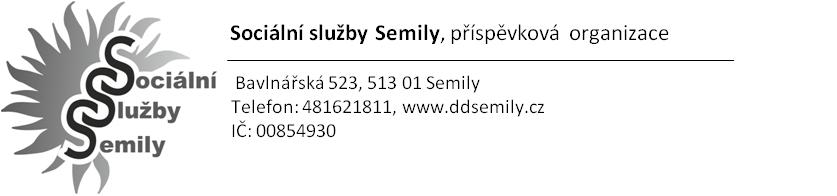   Věc:  Objednávka na zdravotnický materiálObjednáváme tímto u vás:Dle nabídky č. N0063/21,Jehla vacutaner zelená, černá, modrá s křidélky, zelená s křidélky, fixopore S 6/10 a airoplast za 7 215,- Kč včetně DPH, prosím objednat a započítat k cenové nabídce.Za kladné vyřízení děkuji.Zadražilová MartinaVedoucí zdravotních a sociálních služebSociální služby Semily, příspěvková organizace	Mgr. Denise Picková, 	ředitelka Sociálních služeb Semily,                                                                                                                příspěvkové organizace**Způsob objednání :  Telefonicky  Písemně mailovou poštou  Písemně Českou poštouDatum: 16.12.2021Příkazce operace:Správce rozpočtu:                                                    V Semilech dne 16.12.2021Číslo jednací: Číslo jednací: Vyřizuje: Zadražilová MartinaTelefon: Email: zadrazilova@ddsemily.czEmail: zadrazilova@ddsemily.cz